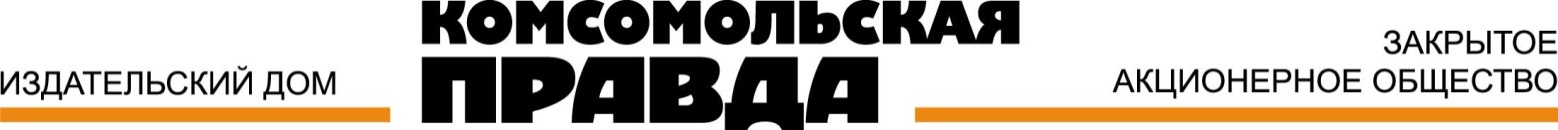 	г. Краснодар, ул. Советская, 30, 9-й этаж	Тел./факс (861) 268-28-90Уважаемые коллеги!Приглашаем Вас принять участие в работе круглого стола «Этнокультурная политика в Краснодаре: реальное сегодня и желаемое завтра», который состоится 26 ноября в 15:00 в нашем пресс-центре по адресу: г. Краснодар, ул. Советская, д. 30, 9 этаж (здание «Центра международной торговли»).На встрече мы обсудим механизмы реализации этнокультурной политики в городе Краснодаре, ее вклад в общий массив задач по гармонизации межнациональных отношений на территории местного сообщества, степень эффективности существующей этнокультурной модели и другие аспекты очень актуальной проблематики.Дата и время: 26.11.2013 г.; 15:00 – 16:00.Адрес: пресс-центр «КП» - Кубань» (г. Краснодар, ул. Советская, д. 30, 9 этаж).Аккредитация: timur.halilov@phkp.ru Пресс-центр «КП - Кубань» – престижная информационная площадка, работающая на краевом уровне. Самые актуальные темы, проблемы, вопросы, интересующие все слои населения, здесь комментируют представители политической и экономической элиты края. Основным преимуществом «Комсомолки» является доверие читателей, что подтверждается самым высоким сертифицированным тиражом среди других российских СМИ. Пресс-конференции проходят при участии печатных и электронных СМИ регионального и федерального уровня. Поэтому мероприятия пресс-центра всегда имеют большой резонанс: они подробно освещаются не только в «Комсомольской правде», но и других изданиях, информационных агентствах, на радио и телевидении.Будем рады видеть Вас!С уважением,Руководитель пресс-центра«Комсомольской правды» - Кубань»							         Тимур Халилов+7 (905) 476 26 50	timur.halilov@phkp.ru 